AJIN 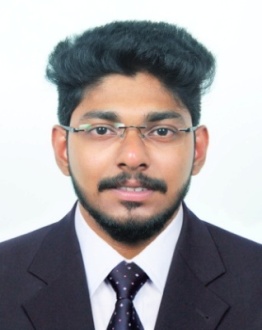 Email: ajin.380821@2freemail.com CAREER OBJECTIVES:	A commited, resourceful and energetic post graduate in Business Administration who is technically versatile and is looking for a rewarding job that is challenging and that which will enable to maximise knowledge and reach maximum potential.EDUCATIONAL QUALIFICATION:	ACADEMIC PROJECTS	MBA    A major project on the topic, “Effectiveness of cost management techniques implemented” at “KENT CONSTRUCTIONS PVT LTD”,CochiN.B.COM     A project on the topic,” Study on implementation of VAT”  at “NICE CHEMICALS PVT LTD”,Cochin on November 2013    A project on the topic, “Effectiveness of existing marketing strategies” at “AVANI RICE MILLS”, Angamaly on June 2014.WORK EXPERIENCE	  Marketting executive (1 year) - Navodhayam Corporation    Preparing strategic monthly marketing calenders.   Maintaining available marketing budgets.   Media planning for effective use of marketing budgets.   Assigning target to the sales team.   Creating new leads and converting them to customers.   Conducting marketing activities for sales lead generationACHIEVEMENTS	Participated in an “Outbound Training Program” conducted by Leap Learning Academy in Coimbatore,2016Attended “Personality development program” Conducted by Red Dot AcademyAttended “IMA(Indian Management Association)” Meet in Cusat, CochinHas won second prize for best management team competition in management   fest conducted at Rajagiri college,Ernakulam.Has run stalls as part of fests in college and learnt different aspects of team selling and marketing of products.Won various prizes for cultural events in state and district level kaloltsavs.Won various prizes and accolades for basketball tournaments both in interschool   and intercollegiate competitions.INTERPERSONAL SKILLS	Ability to adapt fast with newer technologies and environment. Flair for innovation to bring the best possible output in the least possible time.Ability to convince and persuade people.Good analytical and presentation skills. SKILLS AND INTERESTS	TECHNICAL SKILLS Tally MS officeBasic SAPINTERESTSPhotographyListening to musicDrivingPlaying Basketball and  tennisPERSONAL INFORMATION	Date of Birth                             :             10-10-1994Nationality                                :             IndianLanguages                                 :             English, Tamil, MalayalamSex 	                                  :             MaleMarital Status                            :             SingleFather’s name                            :             Anto M RDECLARATION	I hereby declare that the above furnished particulars are true to the best of my knowledge and beliefAJIN CourseName of the InstitutionName of the Board/ UniversityYear of PassingMBA(Marketing/Finance)M.S Ramaiah Institute ofManagement Studies,BangaloreBangaloreUniversity2017Bcom(Finance & Taxation)Rajagiri College of Management and Applied Sciences,ErnakulamMG University Kerala201512thT.M.V.H.S  SchoolPerumbilavuKerala State201210thHoly Cross CBSE SchoolKunnamkulamCBSE2010